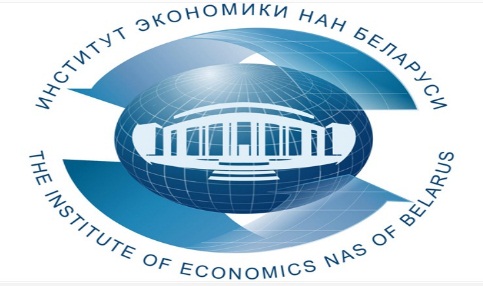 Институт экономики НАН Беларуси проводит для руководителей и специалистов, заинтересованных в повышении эффективности деятельности организации путем освоения механизмов оптимизации затрат и ценообразования в соответствии с законодательством             17 апреля 2024 года практический семинар «Ценообразование в организации: расчет себестоимости, определение цен (тарифов), разработка локальных правовых актов по ценообразованию»       В ходе семинара будут рассмотрены следующие вопросы:Законодательство Республики Беларусь о ценообразовании. Принципы ценообразования. Государственное регулирование цен (тарифов). Ответственность за нарушение законодательства о ценообразовании.Разработка и применение локального правового акта по вопросам ценообразования. Калькулирование себестоимости продукции (работ, услуг). Затраты на производство, управленческие расходы, расходы на реализацию. Прямые и косвенные расходы. Практические примеры распределения косвенных расходов. Постоянные и переменные расходы. Анализ статей затрат, практические рекомендации по минимизации затрат. Формирование и применение свободных цен (тарифов).Порядок формирования и применения регулируемых цен (тарифов). Состав затрат, управление затратами, оптимизация затрат.  Порядок регулирования цен (тарифов) на товары (работы, услуги) организаций-монополистов. Практические примеры формирования цен (тарифов), применения надбавок, скидок, наценок.Показатели финансового состояния предприятия. Расчет показателей, анализ результатов, оценка факторов, определение влияния цен (тарифов) на финансовое состояние предприятия. Резервы повышения эффективности деятельности предприятия, структурного подразделения или отдельного вида деятельности (проекта). Ответы на вопросы.Цель семинара: - разъяснить законодательство Республики Беларусь о ценообразовании; показать возможности повышения эффективности деятельности организации за счет формирования и применения оптимальных цен (тарифов);сформировать практические умения рассчитывать себестоимость продукции (работ, услуг), управлять затратами, разрабатывать локальные правовые акты по ценообразованию и формировать цены (тарифы);развить умения анализировать результативность принятых решений по ценообразованию.По окончании всем участникам на e-mail будут высланы материалы семинара.Лектор: 	Долбик Наталья Владимировна, специалист в области финансов, бухгалтерского учёта, бизнес-планирования с большим стажем, преподаватель РИПК Минтруда и соцзащиты Республики Беларусь.	Стоимость участия одного слушателя в семинаре – 117 рублей (в том числе НДС по ставке 20% - 19,5 рублей).По окончании выдается документ - сертификат об обучении государственного образца. Возможно корпоративное обучение для сотрудников организации (в онлайн и офлайн-форматах)!Для участия в семинаре необходимо предварительно оформить (заполнить, подписать и поставить печать) три экземпляра договора и акта приемки оказанных услуг (образцы договора, акта и заявки можно скачать по адресу http://economics.basnet.by в разделе «семинары и конференции») и выслать в институт почтой, а также предварительно оплатить услуги по проведению семинара. В заявке Фамилию Имя Отчество писать на двух языках - русском и белорусском!!!Заявки на обучение просим присылать по факсу: (017) 378-27-30,  E-mail: seminar@eсonomics.basnet.by. Телефон для справок: (017) 378-27-30.Семинар будет проходить в Институте экономики НАН Беларуси по адресу: г. Минск, ул. Сурганова, 1, корп. 2, ауд. 1110 (зал заседаний).  Регистрация участников с 9.30 до 10.00. Начало в 10.00. Окончание в 17.00 с учетом перерывов.Вилейко Людмила Павловна (017) 3782730; +375297095653